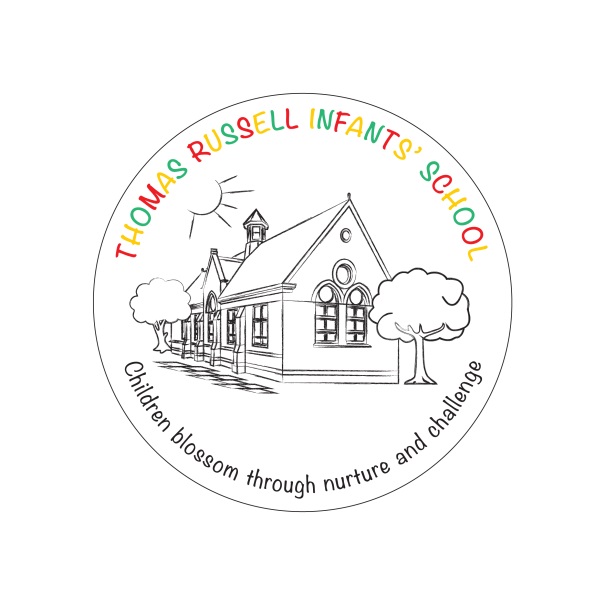 Thomas Russell Infants’ School Sports Funding Impact Report2020/2021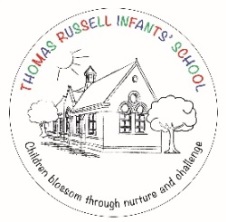 What is the PE and Sports Premium Funding?The government is providing funding of over £450 million per annum for academic years 2013-2022 to provide new, substantial primary school sport funding. This funding is being jointly provided by the Departments for education, Health and Culture, Media and Sport and will see money going directly to primary school head teachers to spend on improving the quality of sport and PE for all their children.The sport funding can only be spent on sport and PE provision in schools.Purpose of fundingSchools have to spend the sport funding on improving provision of PE and sport but they will have the freedom to choose how they do this.The vision for the Primary PE and Sport Premium: ALL pupils leaving primary school physically literate and with the knowledge, skills and motivation necessary to equip them for a healthy, active lifestyle and lifelong participation in physical activity and sportThe funding has been provided to ensure impact against the following OBJECTIVE: To achieve self-sustaining improvement in the quality of PE and sport in primary schools. It is important to emphasise that the focus of spending must lead to long lasting impact against the vision that will live on well beyond the Primary PE and Sport Premium funding. 	

It is expected that schools will see an improvement against the following 5 key indicators:Key Indicator 1: the engagement of all pupils in regular physical activity - the Chief Medical Officer guidelines recommend that all children and young people aged 5 to 18 engage in at least 60 minutes of physical activity a day, of which 30 minutes should be in schoolKey Indicator 2: the profile of PE and sport is raised across the school as a tool for whole-school improvementKey Indicator 3: increased confidence, knowledge and skills of all staff in teaching PE and sportKey Indicator 4: broader experience of a range of sports and activities offered to all pupilsKey Indicator 5: increased participation in competitive sportAmount of Grant Received – Year 2020-2021:  £17,200 plus £10537.50 carried forward from 2019-2020 due to Covid-19Area of FocusAmount spentImpactSustainabilityImproving the quality of teaching and learning in PETo develop staff CPD as necessary.PE lead to strategically manage PEForest School Lead to strategically manage Forest School sessionsKey Indicator 2Key Indicator 3£500£150£1000new equipment and maintenance£200PE Lead attended virtual network meetings and has up to date knowledge which can be filtered to staff to ensure children are receiving the best outcomes for PE, school sport and PA.  PE Lead has the opportunity to work with other colleagues in other schools to share good practice. Throughout the year some equipment has needed to be updated to ensure the safety of all children and due to the increased PA of pupils outside of PE lessons. Forest School attended virtual network meetings ensuring that she has up to date knowledge for the Forest School sessions that she delivers for the whole school.  Forest School Lead has the opportunity to work with other colleagues in other schools to share good practice.PE Lead’s knowledge ensures that good practice is sustained through raising the profile of PE regularly and updating staff as necessary. Action plans are relevant for current practice and developed to ensure continued development.Equipment will be accessed by all children.Forest School Lead’s knowledge ensures that good practice is sustained and children access Forest school in the safest way possible.HealthContinue to develop PA of all children through active lunchtimes and forest schoolEmployment of a lunchtime supervisor to target inactive childrenForest school support role£3480£7507Inactive children during lunchtime have been supported and encouraged to get involved in games and taught new games to help them achieve 30 minutes’ physical activity. Each year group has participated in Forest Schools for a term with each class having one afternoon each week over half a term.  Their sessions have included aspects of teamwork, science, PSHE, art depending on the year group being taught.This has resulted in an increased engagement of children during lunchtimes.Children are more active throughout the school day.Forest School is becoming an embedded part of school life throughout each year group.Offer a range of after-school and lunchtime clubs to target inactive children.£2520More children have been engaged during lunchtimes.Burton Albion also provided ‘play clubs’ for each year group on coming back after the national lockdown in January targeting those children with behaviour difficulties.Clubs will be considered in future years to be funded through parental contribution.